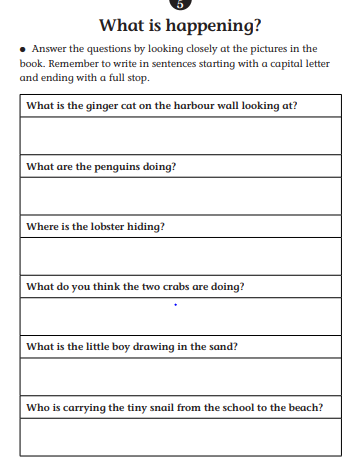 Pictures to help you answer the questions: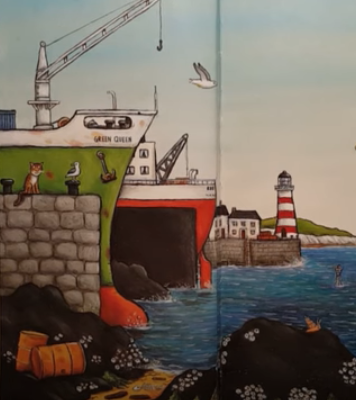 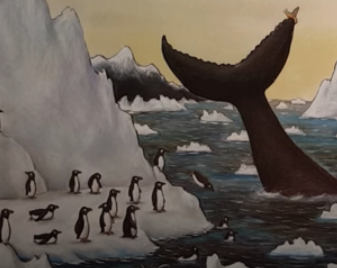 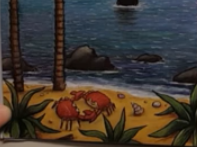 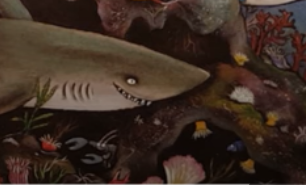 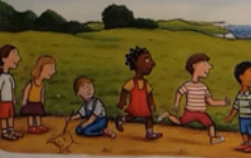 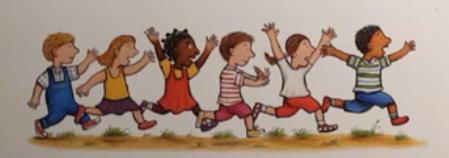 